Remarque: donner les expressions littérales avant de faire l’application numérique  . Physique 1(13 points 65 min)Exercice 1 :le courant électrique continu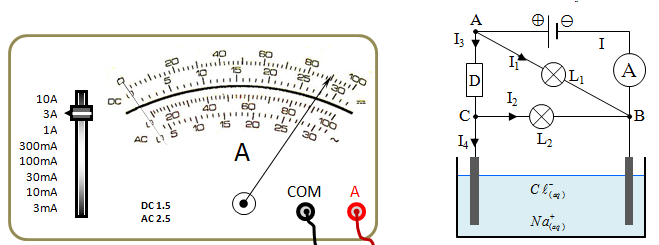 Figure 1                                                     figure 2Données : charge élémentaire e=1.6 C   et  1-donner sur la figure 2 le sens du déplacement du courant et des électrons et des cations et des anions dans la solution électrolytiques                                                                                                                               (1p).2-calculer la valeur d’intensité du courant  mesurée  par l’ampèremètre                                                  (1p)3-calculer l’incertitude absolue (1p)4-déduire la précision de mesure en pourcentage                                                                                     (0.5 p)5-appliquer la loi des nœuds et trouver                                                                                                     (1p)7-calculer le nombre des électrons qui traversent la lampe 1    pendant ∆t=10min                                    (1.5p)Exercice 2 :tension électrique 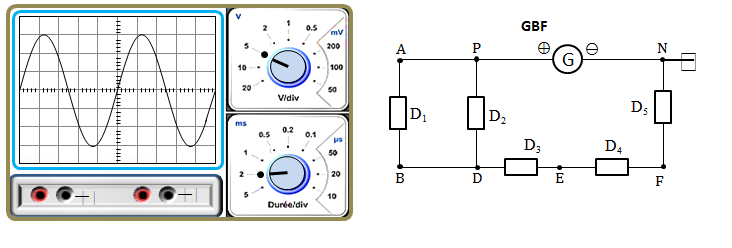          Figure 1                                                                           figure 2 1-quelle est la nature de la tension électrique visualisée  dans la figure 1                                            (0.5p)2-sur la figure 2 donner comment on doit brancher le voltmètre pour mesurer la tension au borne du dipôle D4 (0.5p)3-tracer sur la figure 2 les tensions                                                         (1p)4-calculer  sachant que =4.3V                                                                                                   (0.5p)5-on visualise sur l’écran de  l’oscilloscope  la tension déterminer  et déduire  la tension efficace                                                                                                                                           (1.5p)6-déterminer la période T et déduire la fréquence f                                                                              (1.5p)7-appliquer la loi d’additivité des tensions   calculer  sachant que                    (1.5p)Chimie (7points  35 min )1-compléter  les phrases :                                                                                                                     ( 2p)-l’unité de la concentration molaire est                      et la relation de la dilution est     - lorsque…………………….solution ;sa……………………………… reste constante ;                   et le volume……………………. ;et……………………………diminue. 2-on considère une solution aqueuse  du diiode ;préciser le solvant et la soluté                                  (0.5p)Le solvant :…………………… la soluté :……………………………….3- on prépare  une solution aqueuse du sulfate du cuivre par la dissolution de m=10g des cristaux de sulfate du cuivre CuSO4 dans V=0.2 L .on donne les masses molaires atomiques M(Cu)=63,5 g.mol-1   و  M(O)=16 g.mol-1  و  M(S)=32 g.mol-1 . 4-calculer la quantité de matière n de la sulfate du cuivre dissout dans l’eau.                                        (1p)5-déduire la concentration molaire C de sulfate du cuivre dissout                                                             (1p)6-donner les matériels à utiliser pour faire la dilution d’une solution                                                  (0.5p)7-déterminer le coefficient de la dilution k et la concentration finale Cf sachant qu’on a fait la dilution 5 fois.                                         (1p)8-déterminer le volume ajouté Ve pour faire cette dilution                                                                (1p)9-déterminer la concentration massique Cm da la solution avant de faire la dilution                     (0.5p)Lycée KhawarizmiKELAA  DES SRAGHNA  Matière : physique et chimieProf : SAID ELALOUANI Note finale Devoir surveillé n2  Matière : physique et chimieProf : SAID ELALOUANI Note finale Devoir surveillé n2  Matière : physique et chimieProf : SAID ELALOUANI Devoir surveillé n2 Nom et prénom: N: 2018/2019---------2h TC BIOF Nom et prénom: N: 